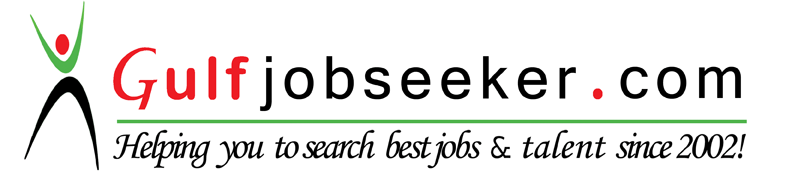 Whats app  Mobile:+971504753686 Gulfjobseeker.com CV No:E-mail: gulfjobseeker@gmail.comProfessional Experience:Working as COMPUTER ENGINEER in FAYAD ENGINEERING, ABU DHABI                                   (August 2014 – Present)Role:Responsible for assisting Lead Network Engineer in areas of design, configuration, testing, and implementation of IT solutionsHandle tasks of identifying, diagnosing, and resolving hardware and software problemsPerform maintenance of the overall security posture of the networkPerform routine network maintenance checks as well as configure and manage printers, copiers,and other miscellaneous network equipment Gathering Datasheets, Required Data, Mapping details, from Client Side.Creating Mapping Files for different templates like Air Cooler, Sphere, Heaters, Heat Exchanger, Tanks, etc., using Mapping frequency from Client and then sent for MappingTesting and Extracting data from Datasheets with the help of updated Mapping File. Then  generate and submit Template wise Report to Clients.Projects Completed: RRE and CBDC (EPC Section)Working as DESKTOP SUPPORT ENGINEER in UNIVERSAL COMPUTER TECHNOLOGIES                             (January 2013 – Feb. 2014)Role:Installing, Managing and Troubleshooting Win XP, Win7, Win8 & Win2003 operating system.Troubleshooting the Problem arise with the hardware peripherals, Network Related Problems, Printer Related Problems.Internet Installation, Configuration and Troubleshooting.All type of Microsoft OS Driver, Software installation.Academic Project Detail:Personal Strength:Effective time management.Quick learner and smart worker.Good Leadership with the Team work.																Personal Data:Date of Birth       : 26/12/1989Gender                 : MaleMarital Status    : SingleLanguages Known: English and Tamil.Professional Objective:             To obtain a long-term career with an organization which has a strong background that provides good opportunity for enhancement of professional and personal status.Education:	Bachelor of Engineering in Computer Science (2008 – 2012)Aalim Muhammed Salegh College of Engineering,Avadi,Ch-55.HSC (2006 - 2008)Gandhi Matriculation Higher Secondary School, Technical qualification Operating System: Windows XP/7Software:Ms-officeProgramming Language: C,C++,JavaCompleted  CCNABasics commands of routers and switchesAll routing configurationNetworking topology , Basic VLAN , inter VLAN configurationSkill Sets:Knowledge in Ms-office, MS AccessWell versed with the usage of Internet.Field of Interest:Computer Networks.Interested in Software testing for debuggingPROJECT TITLEALARM – Anonymous Location Aided Routing in Suspicious MANET’s DOMAINNetworkingPLATFORMJava